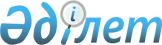 "Қазақстан Республикасының 2030 жылға дейінгі құқықтық саясат тұжырымдамасын іске асыру жөніндегі іс-қимыл жоспарын бекіту туралы" Қазақстан Республикасы Үкіметінің 2022 жылғы 29 сәуірдегі № 264 қаулысына өзгеріс енгізу туралыҚазақстан Республикасы Үкіметінің 2022 жылғы 21 желтоқсандағы № 1044 қаулысы
      Қазақстан Республикасының Үкіметі ҚАУЛЫ ЕТЕДІ:
      1. "Қазақстан Республикасының 2030 жылға дейінгі құқықтық саясат тұжырымдамасын іске асыру жөніндегі іс-қимыл жоспарын бекіту туралы" Қазақстан Республикасы Үкіметінің 2022 жылғы 29 сәуірдегі № 264 қаулысына мынадай өзгеріс енгізілсін:
      көрсетілген қаулымен бекітілген Қазақстан Республикасының 2030 жылға дейінгі құқықтық саясат тұжырымдамасын іске асыру жөніндегі іс-қимыл жоспарында:
      реттік нөмірі 24-жол мынадай редакцияда жазылсын:
      "
      ".
      2. Осы қаулы қол қойылған күнінен бастап қолданысқа енгізіледі.
					© 2012. Қазақстан Республикасы Әділет министрлігінің «Қазақстан Республикасының Заңнама және құқықтық ақпарат институты» ШЖҚ РМК
				
24
Тұтынушылық шарттар, тұтынушылардың құқықтарын қорғау және тауарлардың, жұмыстар мен көрсетілетін қызметтердің сапасы үшін бизнестің жауапкершілігі туралы заңнаманы дамыту
Қазақстан Республикасы Заңының жобасы
2023 жылғы
маусым
СИМ, ҰЭМ, "Атамекен" ҰКП (келісу бойынша), РАА (келісу бойынша), мүдделі мемлекеттік органдар
      Қазақстан РеспубликасыныңПремьер-Министрі

Ә. Смайылов
